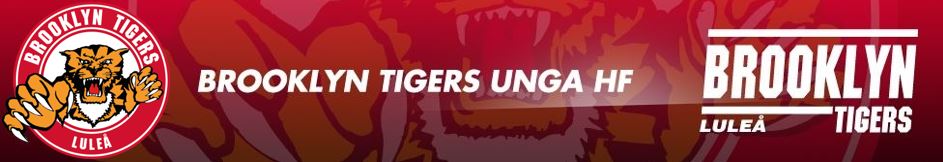 
Jullovsträning
För er som inte är hemmavid under jullovet kommer här ett träningsschema baserat på två styrkepass och två konditionspass per vecka (jul + nyår). Detta är obligatoriskt och ersätts inte av fri-is ifall ni kommer in i någon hall.

Dag 1) Löpning 30 min i prattempo, 3 x 20 (situps, ryggups, armhävningar)
OBS: Om ni inte kan springa så kör ett spinningpass istället alternativt 30 min i minst 90 rpm på cykel
Dag 2) Ben/överkropp
Uppvärmning jogg/cykel 10 min
1) Knäböj/upphopp: 3 x 6 + 3 x 5
2) Utfall med stång (30-50 kg, explosivt fråntryck): 3 x 8/ben 
3) Fällkniven: 3 x 20
4) Axlar, frontlyft/flies: 3 x 10 + 10
5) Smala armhävningar: 3 x 15
6) Hunden på pilatesboll: 3 x 20
7) Axelpress, stående med stång: 3 x 8
Dag 3) Rygg/bröst/armar
Uppvärmning jogg/cykel 10 min
1) Marklyft: 3 x 6
2) Höftlyft/planka: 3 x 10/sida + 3 x 30 sek
3) Roddrag med stång: 3 x 8
4) Bänkpress: 3 x 8
5) Bröst, snedbänk hantelpress: 3 x 8
6) Bicepscurl med stång: 3 x 8
7) Triceps med rep: 3 x 10
Dag 4) Snabbhet/spänst 
Jogguppvärmning 10 min
1) 5 x 40 sek, 70 procent
2) 5 x 30 sek, 85-90 procent
3) 5 x 15 sek, max
4) 5 x 5: jämfotahopp rakt fram
5) 5 x 6: skridskohopp 
Jogga ned 5-10 min
OBS: Om ni inte kan springa så kör 15 cykelintervaller (30 sek (lugnt) + 30 sek (max med lite motstånd, minst 130 rpm) x 15)Nyårsveckan: Som mellandagarna, dag 1) etc